Colle ici trois personnes qui pourraient diriger une ville :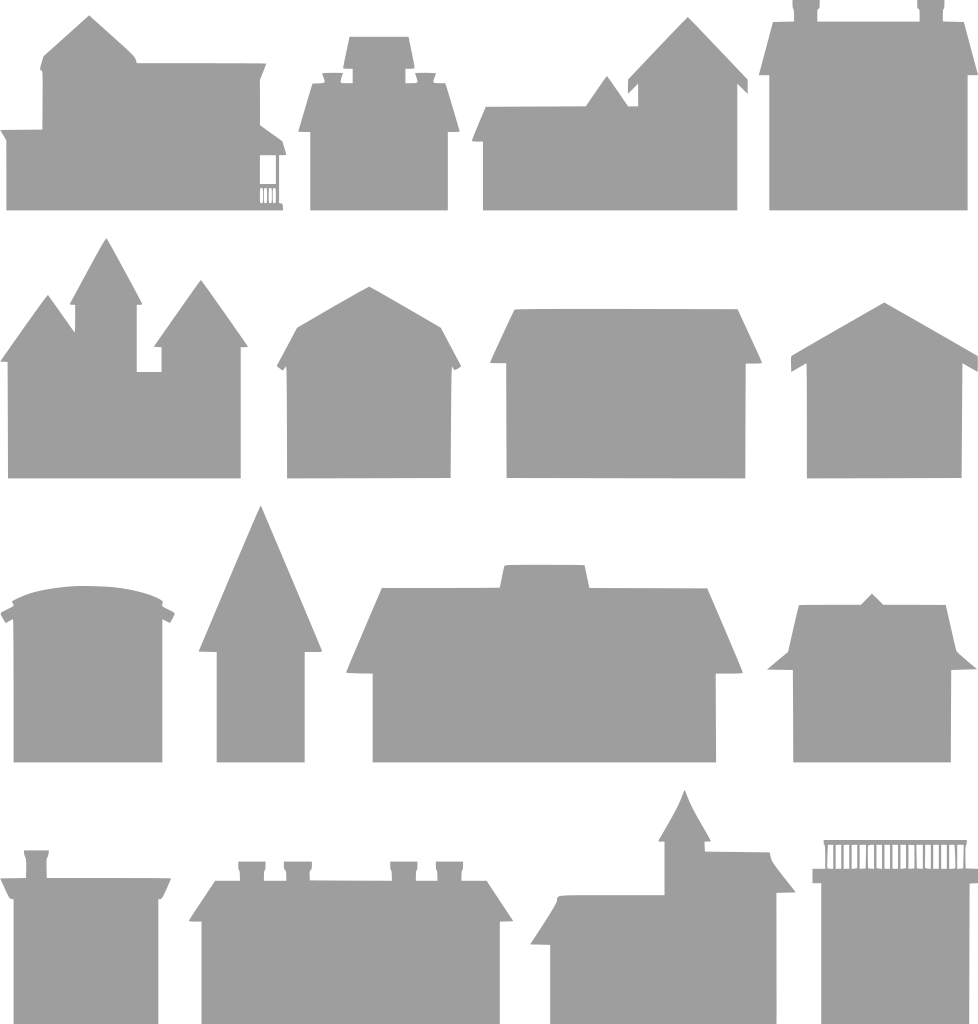 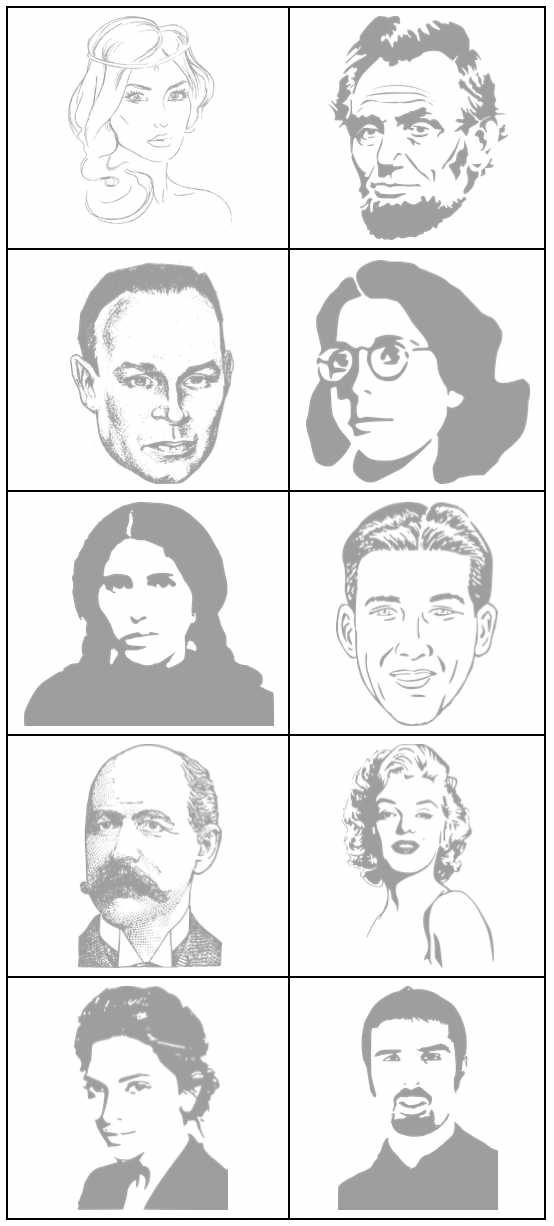 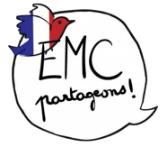 